Cross-cultural Differences – 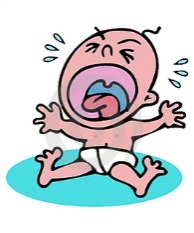 Van Ijzerndoorn & KroonenbergUse the table below to summarise the different characteristics of each attachment typeHINT: you need to be able to compare countries on specific attachment typesSecure Insecure-avoidant Insecure-resistant GermanyBritainIsraelJapanChinaUSA